«С U- лайкой в сердце»ПАСПОРТ ПРОЕКТАЭто наша Универсиада! 14 февраля все учащиеся 5-11 классов (531человек) приняли самое активное участие во флеш-мобе «С U- лайкой в сердце». Каждый ученик школы изготовил для себя эмблему с символом предстоящей Универсиады. U- лайки – лыжницы и фристайлеры, факелоносцы и хоккеисты красовались на груди или украшали шарфики участников праздника.    Организованными командами, под звуки Гимна Универсиады, ребята прибывали  к месту проведения флеш-моба, где их ждала весёлая спортивная компания талисманов-представителей 11 видов спорта. Ребятам предлагалось двигаться в соответствии с выбранным видом зимнего спорта, но по сигналу – все замирали, а фото и видеооператоры снимали застывшую картинку (формат манекен-челенджа).  Команды участников менялись, но отличное настроение и заряд позитива оставался на площадке, постепенно распространяясь по всей школе. 141-я реально ждет свою Универсиаду!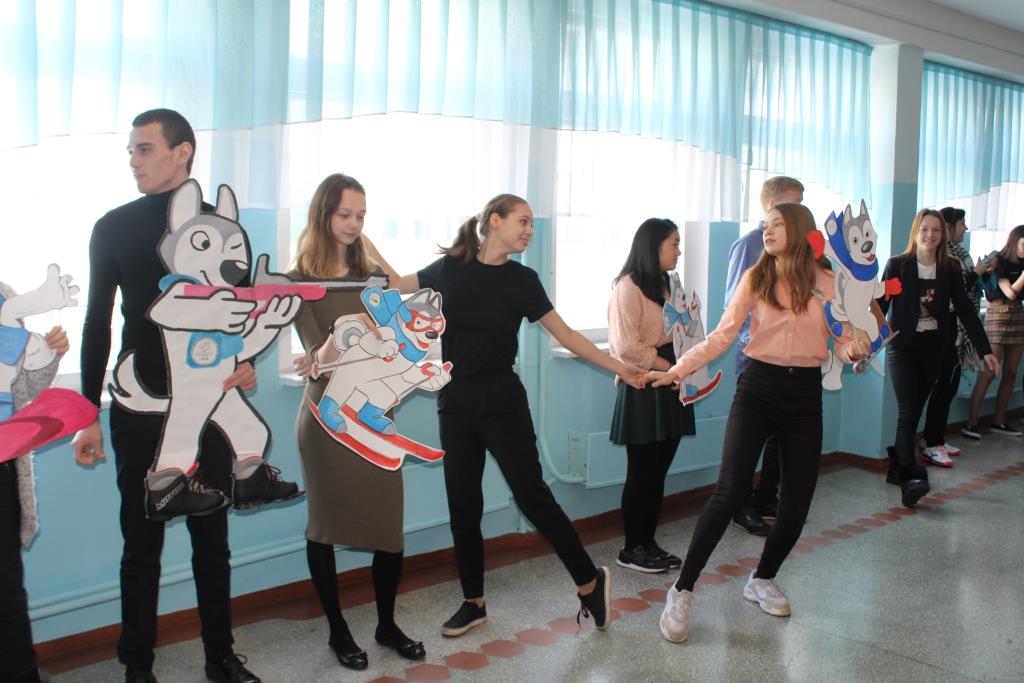 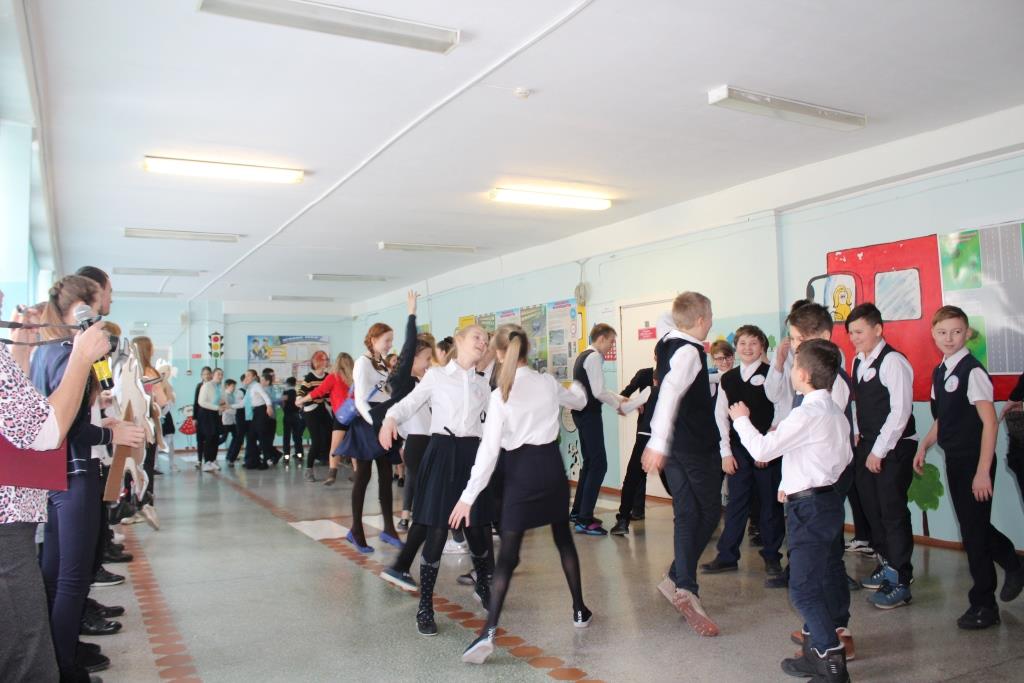 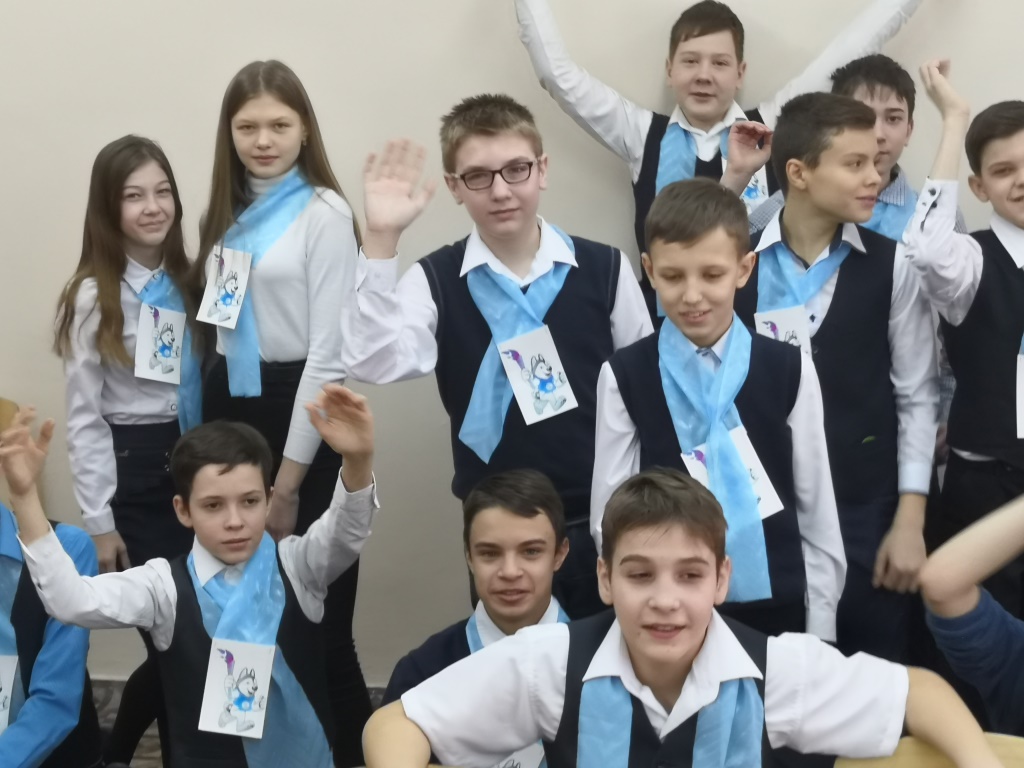 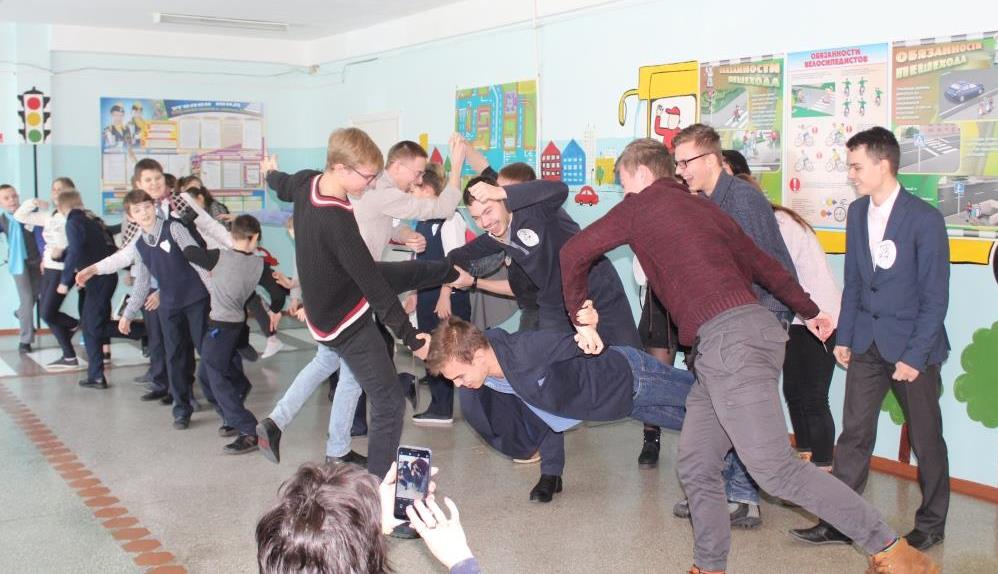 НАЗВАНИЕ ПРОЕКТАС U- лайкой в сердцеКРАТКОЕ ОПИСАНИЕ ПРОЕКТА  Мероприятие планируется провести в виде флеш-моба.Каждый классный коллектив, изучив материалы предстоящей Универсиады, изготавливает  эмблему с изображением U- лайки, оформляет атрибутику, знакомится с особенностями видов спорта, которые будут проводиться во время Универсиады.Активистами УСШ разработан алгоритм действия, обучены волонтеры, изготовлен реквизит, подобрана музыка. Члены школьного пресс-центра все отснимут на фото  и видео.АКТУАЛЬНОСТЬ ПРОЕКТА Формируется готовность к интерактивному взаимодействию всех участников образовательного процесса, готовность развивать навыки совместной деятельности в различных жизненных ситуациях.ЦЕЛЬ ПРОЕКТА Дать обучающимся системное представление о Всемирных студенческих играх как значимом международном спортивном и культурном событии в жизни молодёжи современной России и значении проведения зимней Универсиады 2019 года в городе Красноярске.Формирование осознанного здорового поведения, способствующего успешной социальной адаптации и противостоянию вредным привычкам.ЗАДАЧИ ПРОЕКТА- Знакомство с историей Универсиад, их предназначением;- создание условий для возникновения отношений между учащимися разного возраста во время подготовки и проведения  общешкольного мероприятия;- формирование мотивационной основы для приобщения обучающихся к занятиям спортом как средства самоорганизации и активного ведения здорового образа жизни на основе идей Универсиады; формирование чувства гордости за город Красноярск – центр студенческого спорта;- получение опыта самостоятельного действия, развитие умения самостоятельно планировать пути достижения целей, выбирать эффективные способы решения творческих и познавательных задач.СРОКИ РЕАЛИЗАЦИИ ПРОЕКТА1 этап – подготовительно - организационный Оформление пространства, изготовление реквизита, оформление единой атрибутики в классахОповещение о предстоящем мероприятии.Составление графика проведения мероприятия.2 этап – реализация проекта 21 классный коллектив принял участие во флеш-мобе ЦЕЛЕВАЯ ГРУППА  Учащиеся и педагоги  школы